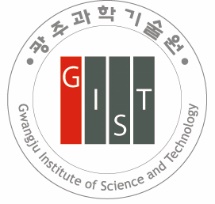 Teacher RecommendationTeacher RecommendationTeacher RecommendationTeacher RecommendationTeacher RecommendationTeacher RecommendationTeacher RecommendationTeacher RecommendationTeacher RecommendationTeacher RecommendationTeacher RecommendationTeacher RecommendationApplicant's NameApplicant's NameApplicant's NameApplicant's NameApplicant's NameTEACHER INFORMATIONTEACHER INFORMATIONTEACHER INFORMATIONTEACHER INFORMATIONTEACHER INFORMATIONTEACHER INFORMATIONTEACHER INFORMATIONTEACHER INFORMATIONTEACHER INFORMATIONTEACHER INFORMATIONTEACHER INFORMATIONTEACHER INFORMATIONTEACHER INFORMATIONTEACHER INFORMATIONTEACHER INFORMATIONTEACHER INFORMATIONTEACHER INFORMATIONTEACHER INFORMATIONTEACHER INFORMATIONTEACHER INFORMATIONTEACHER INFORMATIONNameNameNameNameName:School/InstitutionSchool/InstitutionSchool/InstitutionSchool/InstitutionSchool/Institution:(Name of institution you work for)(Name of institution you work for)(Name of institution you work for)(Name of institution you work for)(Name of institution you work for)(Name of institution you work for)(Name of institution you work for)(Name of institution you work for)(Name of institution you work for)(Name of institution you work for)(Name of institution you work for)(Name of institution you work for)(Name of institution you work for)(Name of institution you work for)(Name of institution you work for)Subject(s)Subject(s)Subject(s)Subject(s)Subject(s):(What subjects have you taught this applicant?)(What subjects have you taught this applicant?)(What subjects have you taught this applicant?)(What subjects have you taught this applicant?)(What subjects have you taught this applicant?)(What subjects have you taught this applicant?)(What subjects have you taught this applicant?)(What subjects have you taught this applicant?)(What subjects have you taught this applicant?)(What subjects have you taught this applicant?)(What subjects have you taught this applicant?)(What subjects have you taught this applicant?)(What subjects have you taught this applicant?)(What subjects have you taught this applicant?)(What subjects have you taught this applicant?)Relationship with applicant Relationship with applicant Relationship with applicant Relationship with applicant Relationship with applicant :Period of acquaintancePeriod of acquaintancePeriod of acquaintancePeriod of acquaintancePeriod of acquaintance:(How long have you known this applicant?)(How long have you known this applicant?)(How long have you known this applicant?)(How long have you known this applicant?)(How long have you known this applicant?)(How long have you known this applicant?)(How long have you known this applicant?)(How long have you known this applicant?)(How long have you known this applicant?)(How long have you known this applicant?)(How long have you known this applicant?)(How long have you known this applicant?)(How long have you known this applicant?)(How long have you known this applicant?)(How long have you known this applicant?)Phone numberPhone numberPhone numberPhone numberPhone number:(Phone)(Phone)(Phone)(Phone)(Phone)(Phone)(Phone)(Fax)(Fax)(Fax)(Fax)(Fax)(Fax)(Fax)(Fax)Cell phone numberCell phone numberCell phone numberCell phone numberCell phone number: CONFIRMATION CONFIRMATION CONFIRMATION CONFIRMATION CONFIRMATION CONFIRMATION CONFIRMATION CONFIRMATION CONFIRMATION CONFIRMATION CONFIRMATION CONFIRMATION CONFIRMATION CONFIRMATION CONFIRMATION CONFIRMATION CONFIRMATION CONFIRMATION CONFIRMATION CONFIRMATION CONFIRMATIONI certify that the information presented in my recommendation is accurate,complete, and honest.I also certify that I have kept all information in my recommendation confidential and that I will not disclose it under any circumstances.Date:                      Name:                        (Signature)I certify that the information presented in my recommendation is accurate,complete, and honest.I also certify that I have kept all information in my recommendation confidential and that I will not disclose it under any circumstances.Date:                      Name:                        (Signature)I certify that the information presented in my recommendation is accurate,complete, and honest.I also certify that I have kept all information in my recommendation confidential and that I will not disclose it under any circumstances.Date:                      Name:                        (Signature)I certify that the information presented in my recommendation is accurate,complete, and honest.I also certify that I have kept all information in my recommendation confidential and that I will not disclose it under any circumstances.Date:                      Name:                        (Signature)I certify that the information presented in my recommendation is accurate,complete, and honest.I also certify that I have kept all information in my recommendation confidential and that I will not disclose it under any circumstances.Date:                      Name:                        (Signature)I certify that the information presented in my recommendation is accurate,complete, and honest.I also certify that I have kept all information in my recommendation confidential and that I will not disclose it under any circumstances.Date:                      Name:                        (Signature)I certify that the information presented in my recommendation is accurate,complete, and honest.I also certify that I have kept all information in my recommendation confidential and that I will not disclose it under any circumstances.Date:                      Name:                        (Signature)I certify that the information presented in my recommendation is accurate,complete, and honest.I also certify that I have kept all information in my recommendation confidential and that I will not disclose it under any circumstances.Date:                      Name:                        (Signature)I certify that the information presented in my recommendation is accurate,complete, and honest.I also certify that I have kept all information in my recommendation confidential and that I will not disclose it under any circumstances.Date:                      Name:                        (Signature)I certify that the information presented in my recommendation is accurate,complete, and honest.I also certify that I have kept all information in my recommendation confidential and that I will not disclose it under any circumstances.Date:                      Name:                        (Signature)I certify that the information presented in my recommendation is accurate,complete, and honest.I also certify that I have kept all information in my recommendation confidential and that I will not disclose it under any circumstances.Date:                      Name:                        (Signature)I certify that the information presented in my recommendation is accurate,complete, and honest.I also certify that I have kept all information in my recommendation confidential and that I will not disclose it under any circumstances.Date:                      Name:                        (Signature)I certify that the information presented in my recommendation is accurate,complete, and honest.I also certify that I have kept all information in my recommendation confidential and that I will not disclose it under any circumstances.Date:                      Name:                        (Signature)I certify that the information presented in my recommendation is accurate,complete, and honest.I also certify that I have kept all information in my recommendation confidential and that I will not disclose it under any circumstances.Date:                      Name:                        (Signature)I certify that the information presented in my recommendation is accurate,complete, and honest.I also certify that I have kept all information in my recommendation confidential and that I will not disclose it under any circumstances.Date:                      Name:                        (Signature)I certify that the information presented in my recommendation is accurate,complete, and honest.I also certify that I have kept all information in my recommendation confidential and that I will not disclose it under any circumstances.Date:                      Name:                        (Signature)I certify that the information presented in my recommendation is accurate,complete, and honest.I also certify that I have kept all information in my recommendation confidential and that I will not disclose it under any circumstances.Date:                      Name:                        (Signature)I certify that the information presented in my recommendation is accurate,complete, and honest.I also certify that I have kept all information in my recommendation confidential and that I will not disclose it under any circumstances.Date:                      Name:                        (Signature)I certify that the information presented in my recommendation is accurate,complete, and honest.I also certify that I have kept all information in my recommendation confidential and that I will not disclose it under any circumstances.Date:                      Name:                        (Signature)I certify that the information presented in my recommendation is accurate,complete, and honest.I also certify that I have kept all information in my recommendation confidential and that I will not disclose it under any circumstances.Date:                      Name:                        (Signature)I certify that the information presented in my recommendation is accurate,complete, and honest.I also certify that I have kept all information in my recommendation confidential and that I will not disclose it under any circumstances.Date:                      Name:                        (Signature)※ TO THE TEACHER※ TO THE TEACHER※ TO THE TEACHER※ TO THE TEACHER※ TO THE TEACHER※ TO THE TEACHER※ TO THE TEACHER※ TO THE TEACHER※ TO THE TEACHER※ TO THE TEACHER※ TO THE TEACHER※ TO THE TEACHER※ TO THE TEACHER※ TO THE TEACHER※ TO THE TEACHER※ TO THE TEACHER※ TO THE TEACHER※ TO THE TEACHER※ TO THE TEACHER※ TO THE TEACHER※ TO THE TEACHER◦ This letter of recommendation must be written by a teacher under whom the applicant has studied or by whom has supervised the applicant in academic activity.◦ Please place this letter of recommendation in an official envelope sealed with your signature across the back and return to the applicant to submit. Please ensure that this letter of recommendation will reach us by the due date.◦ This letter of recommendation will remain confidential and serve ONLY for admission screening purposes.◦ We greatly appreciate your willingness to assist us in this manner and will give serious consideration to your comments.◦ This letter of recommendation must be written by a teacher under whom the applicant has studied or by whom has supervised the applicant in academic activity.◦ Please place this letter of recommendation in an official envelope sealed with your signature across the back and return to the applicant to submit. Please ensure that this letter of recommendation will reach us by the due date.◦ This letter of recommendation will remain confidential and serve ONLY for admission screening purposes.◦ We greatly appreciate your willingness to assist us in this manner and will give serious consideration to your comments.◦ This letter of recommendation must be written by a teacher under whom the applicant has studied or by whom has supervised the applicant in academic activity.◦ Please place this letter of recommendation in an official envelope sealed with your signature across the back and return to the applicant to submit. Please ensure that this letter of recommendation will reach us by the due date.◦ This letter of recommendation will remain confidential and serve ONLY for admission screening purposes.◦ We greatly appreciate your willingness to assist us in this manner and will give serious consideration to your comments.◦ This letter of recommendation must be written by a teacher under whom the applicant has studied or by whom has supervised the applicant in academic activity.◦ Please place this letter of recommendation in an official envelope sealed with your signature across the back and return to the applicant to submit. Please ensure that this letter of recommendation will reach us by the due date.◦ This letter of recommendation will remain confidential and serve ONLY for admission screening purposes.◦ We greatly appreciate your willingness to assist us in this manner and will give serious consideration to your comments.◦ This letter of recommendation must be written by a teacher under whom the applicant has studied or by whom has supervised the applicant in academic activity.◦ Please place this letter of recommendation in an official envelope sealed with your signature across the back and return to the applicant to submit. Please ensure that this letter of recommendation will reach us by the due date.◦ This letter of recommendation will remain confidential and serve ONLY for admission screening purposes.◦ We greatly appreciate your willingness to assist us in this manner and will give serious consideration to your comments.◦ This letter of recommendation must be written by a teacher under whom the applicant has studied or by whom has supervised the applicant in academic activity.◦ Please place this letter of recommendation in an official envelope sealed with your signature across the back and return to the applicant to submit. Please ensure that this letter of recommendation will reach us by the due date.◦ This letter of recommendation will remain confidential and serve ONLY for admission screening purposes.◦ We greatly appreciate your willingness to assist us in this manner and will give serious consideration to your comments.◦ This letter of recommendation must be written by a teacher under whom the applicant has studied or by whom has supervised the applicant in academic activity.◦ Please place this letter of recommendation in an official envelope sealed with your signature across the back and return to the applicant to submit. Please ensure that this letter of recommendation will reach us by the due date.◦ This letter of recommendation will remain confidential and serve ONLY for admission screening purposes.◦ We greatly appreciate your willingness to assist us in this manner and will give serious consideration to your comments.◦ This letter of recommendation must be written by a teacher under whom the applicant has studied or by whom has supervised the applicant in academic activity.◦ Please place this letter of recommendation in an official envelope sealed with your signature across the back and return to the applicant to submit. Please ensure that this letter of recommendation will reach us by the due date.◦ This letter of recommendation will remain confidential and serve ONLY for admission screening purposes.◦ We greatly appreciate your willingness to assist us in this manner and will give serious consideration to your comments.◦ This letter of recommendation must be written by a teacher under whom the applicant has studied or by whom has supervised the applicant in academic activity.◦ Please place this letter of recommendation in an official envelope sealed with your signature across the back and return to the applicant to submit. Please ensure that this letter of recommendation will reach us by the due date.◦ This letter of recommendation will remain confidential and serve ONLY for admission screening purposes.◦ We greatly appreciate your willingness to assist us in this manner and will give serious consideration to your comments.◦ This letter of recommendation must be written by a teacher under whom the applicant has studied or by whom has supervised the applicant in academic activity.◦ Please place this letter of recommendation in an official envelope sealed with your signature across the back and return to the applicant to submit. Please ensure that this letter of recommendation will reach us by the due date.◦ This letter of recommendation will remain confidential and serve ONLY for admission screening purposes.◦ We greatly appreciate your willingness to assist us in this manner and will give serious consideration to your comments.◦ This letter of recommendation must be written by a teacher under whom the applicant has studied or by whom has supervised the applicant in academic activity.◦ Please place this letter of recommendation in an official envelope sealed with your signature across the back and return to the applicant to submit. Please ensure that this letter of recommendation will reach us by the due date.◦ This letter of recommendation will remain confidential and serve ONLY for admission screening purposes.◦ We greatly appreciate your willingness to assist us in this manner and will give serious consideration to your comments.◦ This letter of recommendation must be written by a teacher under whom the applicant has studied or by whom has supervised the applicant in academic activity.◦ Please place this letter of recommendation in an official envelope sealed with your signature across the back and return to the applicant to submit. Please ensure that this letter of recommendation will reach us by the due date.◦ This letter of recommendation will remain confidential and serve ONLY for admission screening purposes.◦ We greatly appreciate your willingness to assist us in this manner and will give serious consideration to your comments.◦ This letter of recommendation must be written by a teacher under whom the applicant has studied or by whom has supervised the applicant in academic activity.◦ Please place this letter of recommendation in an official envelope sealed with your signature across the back and return to the applicant to submit. Please ensure that this letter of recommendation will reach us by the due date.◦ This letter of recommendation will remain confidential and serve ONLY for admission screening purposes.◦ We greatly appreciate your willingness to assist us in this manner and will give serious consideration to your comments.◦ This letter of recommendation must be written by a teacher under whom the applicant has studied or by whom has supervised the applicant in academic activity.◦ Please place this letter of recommendation in an official envelope sealed with your signature across the back and return to the applicant to submit. Please ensure that this letter of recommendation will reach us by the due date.◦ This letter of recommendation will remain confidential and serve ONLY for admission screening purposes.◦ We greatly appreciate your willingness to assist us in this manner and will give serious consideration to your comments.◦ This letter of recommendation must be written by a teacher under whom the applicant has studied or by whom has supervised the applicant in academic activity.◦ Please place this letter of recommendation in an official envelope sealed with your signature across the back and return to the applicant to submit. Please ensure that this letter of recommendation will reach us by the due date.◦ This letter of recommendation will remain confidential and serve ONLY for admission screening purposes.◦ We greatly appreciate your willingness to assist us in this manner and will give serious consideration to your comments.◦ This letter of recommendation must be written by a teacher under whom the applicant has studied or by whom has supervised the applicant in academic activity.◦ Please place this letter of recommendation in an official envelope sealed with your signature across the back and return to the applicant to submit. Please ensure that this letter of recommendation will reach us by the due date.◦ This letter of recommendation will remain confidential and serve ONLY for admission screening purposes.◦ We greatly appreciate your willingness to assist us in this manner and will give serious consideration to your comments.◦ This letter of recommendation must be written by a teacher under whom the applicant has studied or by whom has supervised the applicant in academic activity.◦ Please place this letter of recommendation in an official envelope sealed with your signature across the back and return to the applicant to submit. Please ensure that this letter of recommendation will reach us by the due date.◦ This letter of recommendation will remain confidential and serve ONLY for admission screening purposes.◦ We greatly appreciate your willingness to assist us in this manner and will give serious consideration to your comments.◦ This letter of recommendation must be written by a teacher under whom the applicant has studied or by whom has supervised the applicant in academic activity.◦ Please place this letter of recommendation in an official envelope sealed with your signature across the back and return to the applicant to submit. Please ensure that this letter of recommendation will reach us by the due date.◦ This letter of recommendation will remain confidential and serve ONLY for admission screening purposes.◦ We greatly appreciate your willingness to assist us in this manner and will give serious consideration to your comments.◦ This letter of recommendation must be written by a teacher under whom the applicant has studied or by whom has supervised the applicant in academic activity.◦ Please place this letter of recommendation in an official envelope sealed with your signature across the back and return to the applicant to submit. Please ensure that this letter of recommendation will reach us by the due date.◦ This letter of recommendation will remain confidential and serve ONLY for admission screening purposes.◦ We greatly appreciate your willingness to assist us in this manner and will give serious consideration to your comments.◦ This letter of recommendation must be written by a teacher under whom the applicant has studied or by whom has supervised the applicant in academic activity.◦ Please place this letter of recommendation in an official envelope sealed with your signature across the back and return to the applicant to submit. Please ensure that this letter of recommendation will reach us by the due date.◦ This letter of recommendation will remain confidential and serve ONLY for admission screening purposes.◦ We greatly appreciate your willingness to assist us in this manner and will give serious consideration to your comments.◦ This letter of recommendation must be written by a teacher under whom the applicant has studied or by whom has supervised the applicant in academic activity.◦ Please place this letter of recommendation in an official envelope sealed with your signature across the back and return to the applicant to submit. Please ensure that this letter of recommendation will reach us by the due date.◦ This letter of recommendation will remain confidential and serve ONLY for admission screening purposes.◦ We greatly appreciate your willingness to assist us in this manner and will give serious consideration to your comments. RATINGS RATINGS RATINGS RATINGS RATINGS RATINGS RATINGS RATINGS RATINGS RATINGS RATINGS RATINGS RATINGS RATINGS RATINGS RATINGS RATINGS RATINGS RATINGS RATINGS RATINGS RATINGS1. Place a “V” to indicate your comprehensive evaluation of the applicant and his/her determination to gain admission. 2. Describe in detail the reason why you checked the item.*e.g.) Academic excellence and potential in science and engineering fields, characters, international relationships, responsibility, sincerity, leadership, cooperative spirit, etc.1. Place a “V” to indicate your comprehensive evaluation of the applicant and his/her determination to gain admission. 2. Describe in detail the reason why you checked the item.*e.g.) Academic excellence and potential in science and engineering fields, characters, international relationships, responsibility, sincerity, leadership, cooperative spirit, etc.1. Place a “V” to indicate your comprehensive evaluation of the applicant and his/her determination to gain admission. 2. Describe in detail the reason why you checked the item.*e.g.) Academic excellence and potential in science and engineering fields, characters, international relationships, responsibility, sincerity, leadership, cooperative spirit, etc.1. Place a “V” to indicate your comprehensive evaluation of the applicant and his/her determination to gain admission. 2. Describe in detail the reason why you checked the item.*e.g.) Academic excellence and potential in science and engineering fields, characters, international relationships, responsibility, sincerity, leadership, cooperative spirit, etc.1. Place a “V” to indicate your comprehensive evaluation of the applicant and his/her determination to gain admission. 2. Describe in detail the reason why you checked the item.*e.g.) Academic excellence and potential in science and engineering fields, characters, international relationships, responsibility, sincerity, leadership, cooperative spirit, etc.1. Place a “V” to indicate your comprehensive evaluation of the applicant and his/her determination to gain admission. 2. Describe in detail the reason why you checked the item.*e.g.) Academic excellence and potential in science and engineering fields, characters, international relationships, responsibility, sincerity, leadership, cooperative spirit, etc.1. Place a “V” to indicate your comprehensive evaluation of the applicant and his/her determination to gain admission. 2. Describe in detail the reason why you checked the item.*e.g.) Academic excellence and potential in science and engineering fields, characters, international relationships, responsibility, sincerity, leadership, cooperative spirit, etc.1. Place a “V” to indicate your comprehensive evaluation of the applicant and his/her determination to gain admission. 2. Describe in detail the reason why you checked the item.*e.g.) Academic excellence and potential in science and engineering fields, characters, international relationships, responsibility, sincerity, leadership, cooperative spirit, etc.1. Place a “V” to indicate your comprehensive evaluation of the applicant and his/her determination to gain admission. 2. Describe in detail the reason why you checked the item.*e.g.) Academic excellence and potential in science and engineering fields, characters, international relationships, responsibility, sincerity, leadership, cooperative spirit, etc.1. Place a “V” to indicate your comprehensive evaluation of the applicant and his/her determination to gain admission. 2. Describe in detail the reason why you checked the item.*e.g.) Academic excellence and potential in science and engineering fields, characters, international relationships, responsibility, sincerity, leadership, cooperative spirit, etc.1. Place a “V” to indicate your comprehensive evaluation of the applicant and his/her determination to gain admission. 2. Describe in detail the reason why you checked the item.*e.g.) Academic excellence and potential in science and engineering fields, characters, international relationships, responsibility, sincerity, leadership, cooperative spirit, etc.1. Place a “V” to indicate your comprehensive evaluation of the applicant and his/her determination to gain admission. 2. Describe in detail the reason why you checked the item.*e.g.) Academic excellence and potential in science and engineering fields, characters, international relationships, responsibility, sincerity, leadership, cooperative spirit, etc.1. Place a “V” to indicate your comprehensive evaluation of the applicant and his/her determination to gain admission. 2. Describe in detail the reason why you checked the item.*e.g.) Academic excellence and potential in science and engineering fields, characters, international relationships, responsibility, sincerity, leadership, cooperative spirit, etc.1. Place a “V” to indicate your comprehensive evaluation of the applicant and his/her determination to gain admission. 2. Describe in detail the reason why you checked the item.*e.g.) Academic excellence and potential in science and engineering fields, characters, international relationships, responsibility, sincerity, leadership, cooperative spirit, etc.1. Place a “V” to indicate your comprehensive evaluation of the applicant and his/her determination to gain admission. 2. Describe in detail the reason why you checked the item.*e.g.) Academic excellence and potential in science and engineering fields, characters, international relationships, responsibility, sincerity, leadership, cooperative spirit, etc.1. Place a “V” to indicate your comprehensive evaluation of the applicant and his/her determination to gain admission. 2. Describe in detail the reason why you checked the item.*e.g.) Academic excellence and potential in science and engineering fields, characters, international relationships, responsibility, sincerity, leadership, cooperative spirit, etc.1. Place a “V” to indicate your comprehensive evaluation of the applicant and his/her determination to gain admission. 2. Describe in detail the reason why you checked the item.*e.g.) Academic excellence and potential in science and engineering fields, characters, international relationships, responsibility, sincerity, leadership, cooperative spirit, etc.1. Place a “V” to indicate your comprehensive evaluation of the applicant and his/her determination to gain admission. 2. Describe in detail the reason why you checked the item.*e.g.) Academic excellence and potential in science and engineering fields, characters, international relationships, responsibility, sincerity, leadership, cooperative spirit, etc.1. Place a “V” to indicate your comprehensive evaluation of the applicant and his/her determination to gain admission. 2. Describe in detail the reason why you checked the item.*e.g.) Academic excellence and potential in science and engineering fields, characters, international relationships, responsibility, sincerity, leadership, cooperative spirit, etc.1. Place a “V” to indicate your comprehensive evaluation of the applicant and his/her determination to gain admission. 2. Describe in detail the reason why you checked the item.*e.g.) Academic excellence and potential in science and engineering fields, characters, international relationships, responsibility, sincerity, leadership, cooperative spirit, etc.1. Place a “V” to indicate your comprehensive evaluation of the applicant and his/her determination to gain admission. 2. Describe in detail the reason why you checked the item.*e.g.) Academic excellence and potential in science and engineering fields, characters, international relationships, responsibility, sincerity, leadership, cooperative spirit, etc.1. Place a “V” to indicate your comprehensive evaluation of the applicant and his/her determination to gain admission. 2. Describe in detail the reason why you checked the item.*e.g.) Academic excellence and potential in science and engineering fields, characters, international relationships, responsibility, sincerity, leadership, cooperative spirit, etc.Should you submit any false information that may ultimately affect the results of admission, the admission of this applicant will be duly cancelled.Should you submit any false information that may ultimately affect the results of admission, the admission of this applicant will be duly cancelled.Should you submit any false information that may ultimately affect the results of admission, the admission of this applicant will be duly cancelled.Should you submit any false information that may ultimately affect the results of admission, the admission of this applicant will be duly cancelled.Should you submit any false information that may ultimately affect the results of admission, the admission of this applicant will be duly cancelled.Should you submit any false information that may ultimately affect the results of admission, the admission of this applicant will be duly cancelled.Should you submit any false information that may ultimately affect the results of admission, the admission of this applicant will be duly cancelled.Should you submit any false information that may ultimately affect the results of admission, the admission of this applicant will be duly cancelled.Should you submit any false information that may ultimately affect the results of admission, the admission of this applicant will be duly cancelled.Should you submit any false information that may ultimately affect the results of admission, the admission of this applicant will be duly cancelled.Should you submit any false information that may ultimately affect the results of admission, the admission of this applicant will be duly cancelled.Should you submit any false information that may ultimately affect the results of admission, the admission of this applicant will be duly cancelled.Should you submit any false information that may ultimately affect the results of admission, the admission of this applicant will be duly cancelled.Should you submit any false information that may ultimately affect the results of admission, the admission of this applicant will be duly cancelled.Should you submit any false information that may ultimately affect the results of admission, the admission of this applicant will be duly cancelled.Should you submit any false information that may ultimately affect the results of admission, the admission of this applicant will be duly cancelled.Should you submit any false information that may ultimately affect the results of admission, the admission of this applicant will be duly cancelled.Should you submit any false information that may ultimately affect the results of admission, the admission of this applicant will be duly cancelled.Should you submit any false information that may ultimately affect the results of admission, the admission of this applicant will be duly cancelled.Should you submit any false information that may ultimately affect the results of admission, the admission of this applicant will be duly cancelled.Should you submit any false information that may ultimately affect the results of admission, the admission of this applicant will be duly cancelled.